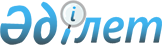 Об объявлении на территории города Аягоз Аягозского района чрезвычайных ситуаций местного масштаба
					
			Утративший силу
			
			
		
					Решение акима Аягозского района Восточно-Казахстанской области от 19 марта 2018 года № 2. Зарегистрировано Департаментом юстиции Восточно-Казахстанской области 27 марта 2018 года № 5561. Утратило силу - решением акима Аягозского района Восточно-Казахстанской области от 3 марта 2020 года № 1
      Сноска. Утратило силу - решением акима Аягозского района Восточно-Казахстанской области от 03.03.2020 № 1 (вводится в действие по истечении десяти календарных дней после дня его первого официального опубликования).

      Примечание РЦПИ.

      В тексте документа сохранена пунктуация и орфография оригинала.
      В соответствии с подпунктом 13) пункта 1 статьи 33 Закона Республики Казахстан от 23 января 2001 года "О местном государственном управлении и самоуправлении в Республике Казахстан", подпункта 62 статьи 1 и статьи 48 Закона Республики Казахстан от 11 апреля 2014 года "О гражданской защите", постановлением Правительства Республики Казахстан от 2 июля 2014 года № 756 "Об установлении классификации чрезвычайных ситуации природного и техногенного характера" и на основании протокола № 2 от 11 марта 2018 года на заседании комиссии по предупреждению и ликвидации чрезвычайных ситуаций Аягозского района Восточно-Казахстанской области, аким Аягозского района РЕШИЛ:
      1. Объявить на территории города Аягоз Аягозского района чрезвычайных ситуаций местного масштаба.
      2. Государственному учреждению "Аппарат акима Аягозского района" в порядке, установленном законодательными актами Республики Казахстан, обеспечить:
      1) государственную регистрацию настоящего решения в территориальном органе юстиции;
      2) в течение десяти календарных дней со дня государственной регистрации настоящего решения акима направление его копии в бумажном и электронном виде на казахском и русском языках в Республиканское государственное предприятие на праве хозяйственного ведения "Республиканский центр правовой информации" для официального опубликования и включения в Эталонный контрольный банк нормативных правовых актов Республики Казахстан;
      3) в течение десяти календарных дней после государственной регистрации настоящего решения направление его копии на официальное опубликование в периодические печатные издания, распространяемых на территории Аягозского района;
      2) размещение настоящего решения на интернет-ресурсе акимата Аягозского района после его официяльного опубликования.
      4. Контроль за исполнением настоящего решения возложить на заместителея акима района Б.Нукибаеву.
      5. Настоящее решение вводится в действие по истечении десяти календарных дней после дня его первого официального опубликования.
					© 2012. РГП на ПХВ «Институт законодательства и правовой информации Республики Казахстан» Министерства юстиции Республики Казахстан
				
      Аким района 

Б. Байахметов
